Р о с с и й с к а я  Ф е д е р а ц и яИркутская областьМуниципальное образование «Тайшетский район»Старо-Акульшетское муниципальное образованиеДума Старо-Акульшетского муниципального образованияРЕШЕНИЕот ”27” марта  2017 г.                                                                      №  113«Об утверждении схемы многомандатного
избирательного округа для проведения 
выборов депутатов Думы Старо-Акульшетского 
муниципального образования»В соответствии со статьей 18 Федерального закона от 12 июня 2002 года № 67-ФЗ «Об основных гарантиях избирательных прав и права на участие в референдуме граждан Российской Федерации», статьями 17,18,19 Закона Иркутской области от 11 ноября 2011 года №116-оз «О муниципальных выборах в Иркутской области», руководствуясь ст.ст. 11, 29, 31 Устава Старо-Акульшетского муниципального образования, Дума Старо-Акульшетского муниципального образования
Р Е Ш И Л А:1. Утвердить схему многомандатного избирательного округа для проведения выборов депутатов Думы Старо-Акульшетского муниципального образования (Приложение 1).2. Утвердить графическое изображение схемы многомандатного избирательного округа для проведения выборов депутатов Думы Старо-Акульшетского муниципального образования (Приложение 2).3. Опубликовать настоящее решение в муниципальном Вестнике Старо-Акульшетского поселения не позднее чем через пять дней после его принятия.Председатель ДумыГлава Старо-Акульшетского муниципального образования                                                                    Р.О. Леоненко                                         	Приложение № 1К решению Думы Старо-Акульшетского сельского поселенияот 27.03.2017г. № 113С Х Е М Адесятимандатного избирательного округадля проведения выборов депутатов ДумыСтаро-Акульшетского муниципального образованияДесятимандатный избирательный округЧисло избирателей – 1094Средняя норма представительства избирателей на один депутатский мандат – 109Количество депутатский мандатов, подлежащих распределению в избирательном округе – 10Место нахождения окружной избирательной комиссии или комиссии, на которую возложены полномочия окружной  избирательной комиссии: 665008, Иркутская область, Тайшетский район, г. Тайшет, ул. Шевченко, 6Границы избирательного округа:Старо-Акульшетское  муниципальное образование, в установленных границах.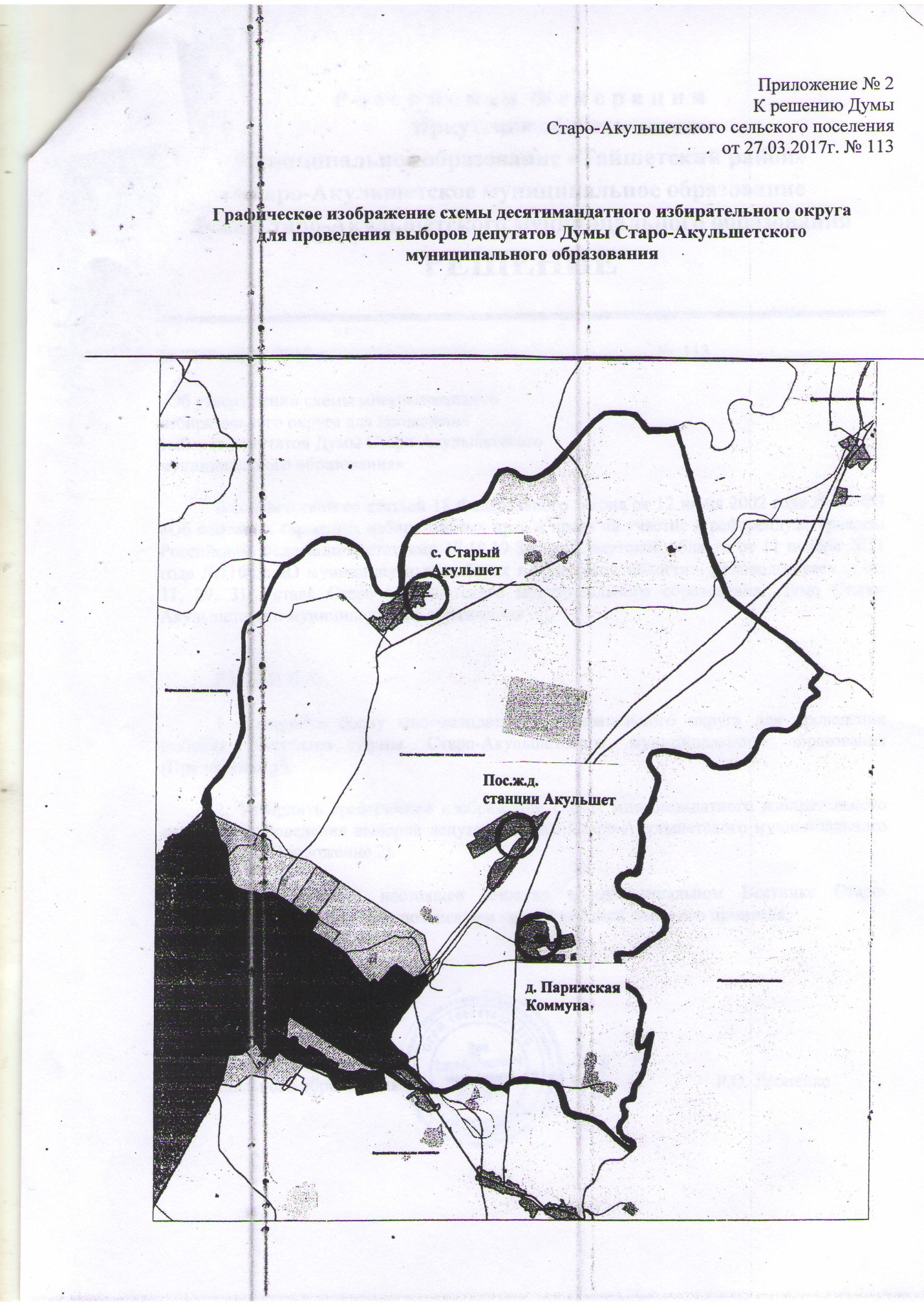 